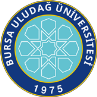 SAĞLIK BİLİMLERİ.ENSTİTÜSÜ / 2023-2024 EĞİTİM-ÖĞRETİM YILI / GÜZ DÖNEMİ   (09.01.2024-20.01.2024)Programı	:	Yüksek Lisans	Tezsiz Yüksek Lisans	Doktora Anabilim Dalı  / Bilim Dalı	: Zootekni Anabilim Dalıİlk Yayın Tarihi: 29.04.2021	Revizyon No/Tarih:0	Sayfa 1 / 1Web sitemizde yayınlanan son versiyonu kontrollü dokümandır.Dersin KoduDersin AdıDersinDersinDersinDersinDersinÖğretim Üyesi Adı SoyadıSınav TarihiSınav SaatiSınavın YeriDersin KoduDersin AdıTürüTULAKTSÖğretim Üyesi Adı SoyadıSınav TarihiSınav SaatiSınavın YeriSEB5001Vet-BiyoistatistikZ2205Dr.Öğr.Üyesi Ender UZABACI11.01.202410:00Anabilim Dalı:::::::::::::